PENGARUH MTs.S AL-IKHLAS LAMBUYA TERHADAP KEHIDUPAN KEAGAMAAN SISWA  DI MASYARAKAT LAMBUYA KABUPATEN KONAWE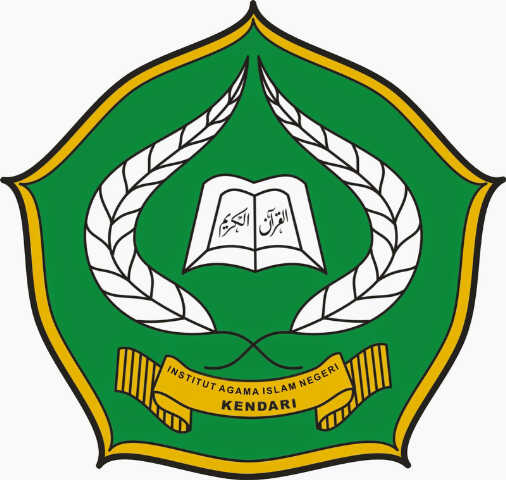 SKRIPSIDiajukan untuk Memenuhi Salah Satu Syarat Mencapai Gelar Sarjana Pendidikan Islam Pada Program Studi Pendidikan Agama IslamOlehSAHIRMANNIM. 11 01 01 01 160FAKULTAS TARBIYAH DAN ILMU KEGURUAN INSTITUT AGAMA ISLAM NEGERI ( IAIN ) KENDARI 2015